Приложение 2 . Схема организации дорожного движения в непосредственной близости от образовательного учреждения с размещением соответствующих технических средств, маршруты движения детей и расположение парковочных мест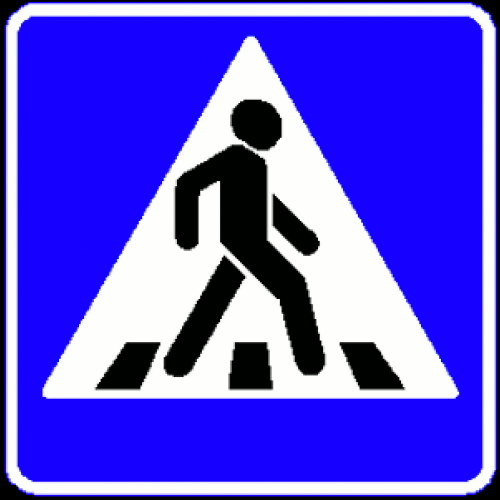 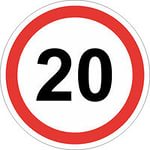 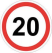 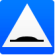 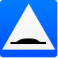 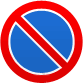 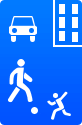 Схема организации дорожного движения ограничена автомобильными дорогами, находящимися в непосредственной близости от школы; На схеме обозначено: - здание школы с указанием территории, принадлежащей непосредственно МАОУ СОШ №4 город Асино Томской области; - автомобильные дороги и тротуары; - уличные (наземные нерегулируемые пешеходные переходы на подходах к / из школы; - дислокация существующих дорожных знаков и дорожной разметки; - направление движения транспортных средств по проезжей части; - направление безопасного маршрута движения детей (учеников, обучающихся); 	движение автотранспорта________   ________ _________          движение детей	тротуар	                                   вход на территорию школы	проезжая часть	микрорайон «Дружба»